lMADONAS NOVADA PAŠVALDĪBA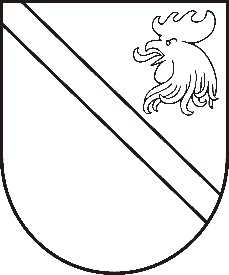 Reģ. Nr. 90000054572Saieta laukums 1, Madona, Madonas novads, LV-4801 t. 64860090, e-pasts: pasts@madona.lv ___________________________________________________________________________MADONAS NOVADA PAŠVALDĪBAS DOMESLĒMUMSMadonā2020.gada 21.jūlijā									           Nr.264									     (protokols Nr.14, 12.p.)Par Latvijas Longborda federācijas iesniegumu.Madonas novada pašvaldība 2020.gada 1.jūlijā ir saņēmusi  Latvijas Longborda federācijas iesniegumu (reģistrēts Madonas novada pašvaldības administrācijā ar Nr.MNP /2.1.3.1./20/2118), ar lūgumu atbalstīt pasākuma norisi sporta un atpūtas bāzē “ Smeceres sils”  dažādās longborda disciplīnās laikā 2020.gada 1.-2.augustam.Noklausījusies M.Gailuma sniegto informāciju, ņemot vērā deputātu izteiktos viedokļus, ņemot vērā 21.07.2020. Finanšu un attīstības komitejas atzinumu, atklāti balsojot: PAR – 12 (Artūrs Čačka, Andris Dombrovskis, Zigfrīds Gora, Antra Gotlaufa, Gunārs Ikaunieks, Valda Kļaviņa, Agris Lungevičs, Ivars Miķelsons, Andris Sakne, Inese Strode, Aleksandrs Šrubs, Gatis Teilis), PRET – NAV, ATTURAS – NAV, Madonas novada pašvaldības dome NOLEMJ:Atbalstīt ar 50%   īres maksas samazināšanu par sporta un atpūtas bāzes “ Smeceres sils” izmantošanu, starptautisko sacensību longborda disciplīnās, 2020.gada 1.-2.augustā.Domes priekšsēdētājs								         A.LungevičsM.Gailums 64860559